. Mrs. Tonia Poe, Principal                      Mrs. Graffree, Assistant PrincipalMrs. Tonia Poe, Principal                      Mrs. Graffree, Assistant Principalwith December  2019December  2019December  2019December  2019December  2019SunMonTueWedThuFriSat1 Linda Turner Love., parent liaison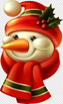 2  Infinite Campus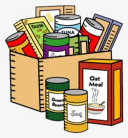 Can Food Drive Starts3 Infinite CampusWorkout Class 11:30-12pm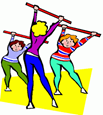 4 Infinite CampusMath Dictionary Helping Your Child with Math Terms 10-11am5 Parent Liaison out of office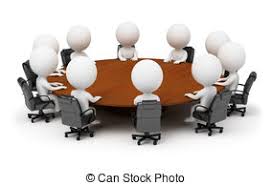 6 Infinite CampusWorkout Class 11:30-12pm 7 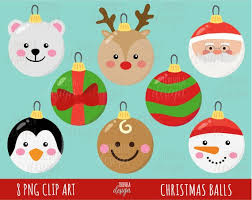 8 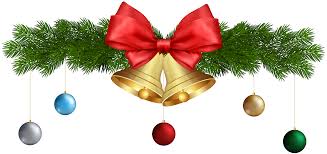 9 Infinite CampusMath Dictionary Helping Your Child with Math Terms 9-10am10 Infinite CampusBuilding Capacity Parents  8-9am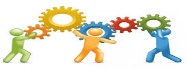 11 Infinite CampusAnderson Council Meeting 10am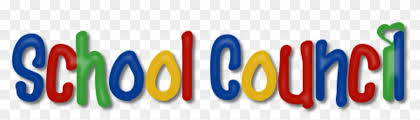 12 Infinite CampusUnderstanding Science & Social Studies Workshop 10-11am13 Infinite Campus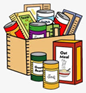 Can food Drive Ends14 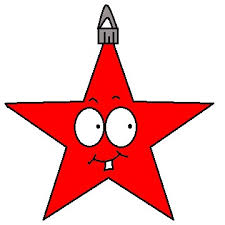 15 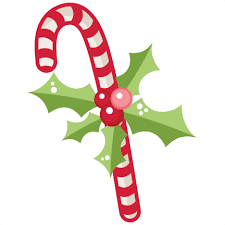 16 Infinite CampusUnderstanding Science & Social Studies Workshop 1-2pm17 Infinite CampusBuilding Capacity  9-10:30amParents Community Outreach18 Infinite CampusMath Dictionary Helping Your Child with Math Terms 9-10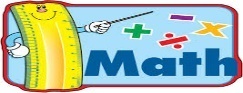 19 Infinite CampusMath Dictionary Helping Your Child with Math Terms 1-2pm20 Infinite CampusDeliverly of Food boxes 10-1pm21 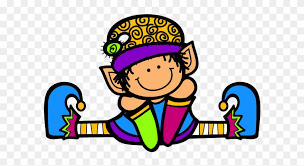 22 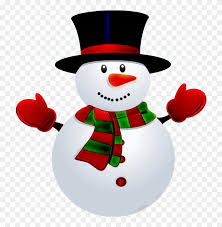 23 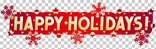 24 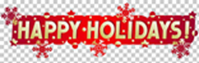 25 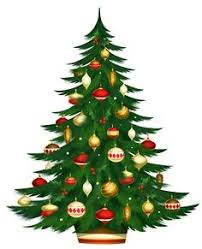 26 27 28 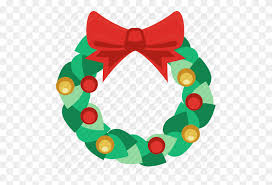 29 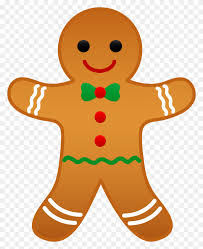 30 31 Please pick up your students promptly abetween 2:25-2:45pm daily.  All workshops are held in the Media Center unless otherwise stated.Parents anytime you wish to have lunch or breakfast with your child you are welcome too, just sign in at the office first.Please pick up your students promptly abetween 2:25-2:45pm daily.  All workshops are held in the Media Center unless otherwise stated.Parents anytime you wish to have lunch or breakfast with your child you are welcome too, just sign in at the office first.Please pick up your students promptly abetween 2:25-2:45pm daily.  All workshops are held in the Media Center unless otherwise stated.Parents anytime you wish to have lunch or breakfast with your child you are welcome too, just sign in at the office first.Please pick up your students promptly abetween 2:25-2:45pm daily.  All workshops are held in the Media Center unless otherwise stated.Parents anytime you wish to have lunch or breakfast with your child you are welcome too, just sign in at the office first.Diciembre 2019Diciembre 2019Diciembre 2019Diciembre 2019Diciembre 2019SunMonTueWedThuFriSat1 Linda Turner Love., parent liaison2  Campus infinito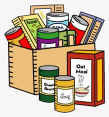 Can Food Drive comienza3 Campus infinitoClase de entrenamiento 11: 30-12pm4 Campus infinitoDiccionario de matemáticas Ayudando a su hijo con términos matemáticos 10-11am5 Parent Liaison out of office6 Campus infinitoClase de entrenamiento 11: 30-12pm 7 8 9 Campus infinitoDiccionario de matemáticas Ayudando a su hijo con términos matemáticos 9-10am10 Campus infinitoCapacidad de desarrollo de padres 8-9am11 Campus infinitoReunión del Consejo Anderson 10am12 Campus infinitoTaller de comprensión de ciencias y estudios sociales 10-11am13 Campus infinito¿Puede la comida terminar?14 15 16 Campus infinitoTaller de comprensión de ciencias y estudios sociales 1-2pm17 Campus infinitoCapacidad de construcción 9-10: 30am Alcance Comunitario para Padres18 Campus infinitoDiccionario de matemáticas Ayudando a su hijo con términos matemáticos 9-10am19 Campus infinitoDiccionario de matemáticas Ayudando a su hijo con términos matemáticos 1-2pm20 Campus infinito Entrega de cajas de comida 10-1pm21 22 23 24 25 26 27 28 29 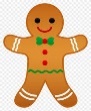 30 31 Por favor, recoja a sus estudiantes puntualmente entre las 2: 25-2: 45pm diariamente. Todos los talleres se llevan a cabo en el Centro de Medios a menos que se indique lo contrario. Los padres siempre que quieran almorzar o desayunar con su hijo, también son bienvenidos, primero regístrese en la oficina.Por favor, recoja a sus estudiantes puntualmente entre las 2: 25-2: 45pm diariamente. Todos los talleres se llevan a cabo en el Centro de Medios a menos que se indique lo contrario. Los padres siempre que quieran almorzar o desayunar con su hijo, también son bienvenidos, primero regístrese en la oficina.Por favor, recoja a sus estudiantes puntualmente entre las 2: 25-2: 45pm diariamente. Todos los talleres se llevan a cabo en el Centro de Medios a menos que se indique lo contrario. Los padres siempre que quieran almorzar o desayunar con su hijo, también son bienvenidos, primero regístrese en la oficina.Por favor, recoja a sus estudiantes puntualmente entre las 2: 25-2: 45pm diariamente. Todos los talleres se llevan a cabo en el Centro de Medios a menos que se indique lo contrario. Los padres siempre que quieran almorzar o desayunar con su hijo, también son bienvenidos, primero regístrese en la oficina.